6  декабря на базе МАДОУ  Детский сад № 254 прошло районное  методическое объединение воспитателей национальных групп дошкольных учреждений Октябрьского района на тему: «Роль семьи в обучении детей родному языку».        Воспитанники и педагоги ДОУ показали для участников методического объединения интегрированную образовательную деятельность «Богатство языка – богатство Родины».   Вызвало большой интерес у присутствующих взрослых и детей красочно оформленная выставка «Шежере»,  подготовленная родителями с участием детей. выступление папы  Нигматуллина Арслана с рассказом о своей родословной,  мамы Умергалина Мурата, преподавателя Уфимского училища искусств  со студентами,  исполнившими  поппури  башкирских народных мелодий на национальных музыкальных инструментах (курай, кубыз, домбра). Артистично исполнила  шуточный  башкирский народный танец «Бишбармак» мама Калмурзиной Аделины.  Ярко, эмоционально  воспитанники группы с изучением башкирского языка  исполнили инсценировку  русской народной сказки в переводе на башкирский язык «Лиса,  заяц и петух». Единым ансамблем  выглядело оформление зала, размещение оборудования, одежда  ведущей  и воспитанников,  -  все  отличалось башкирским  колоритом и красочностью. В заключение воспитатель группы с изучением башкирского языка Гареева Р.С. представила свой опыт работы с использованием презентации.                     Праздник получился ярким, веселым, запоминающимся. 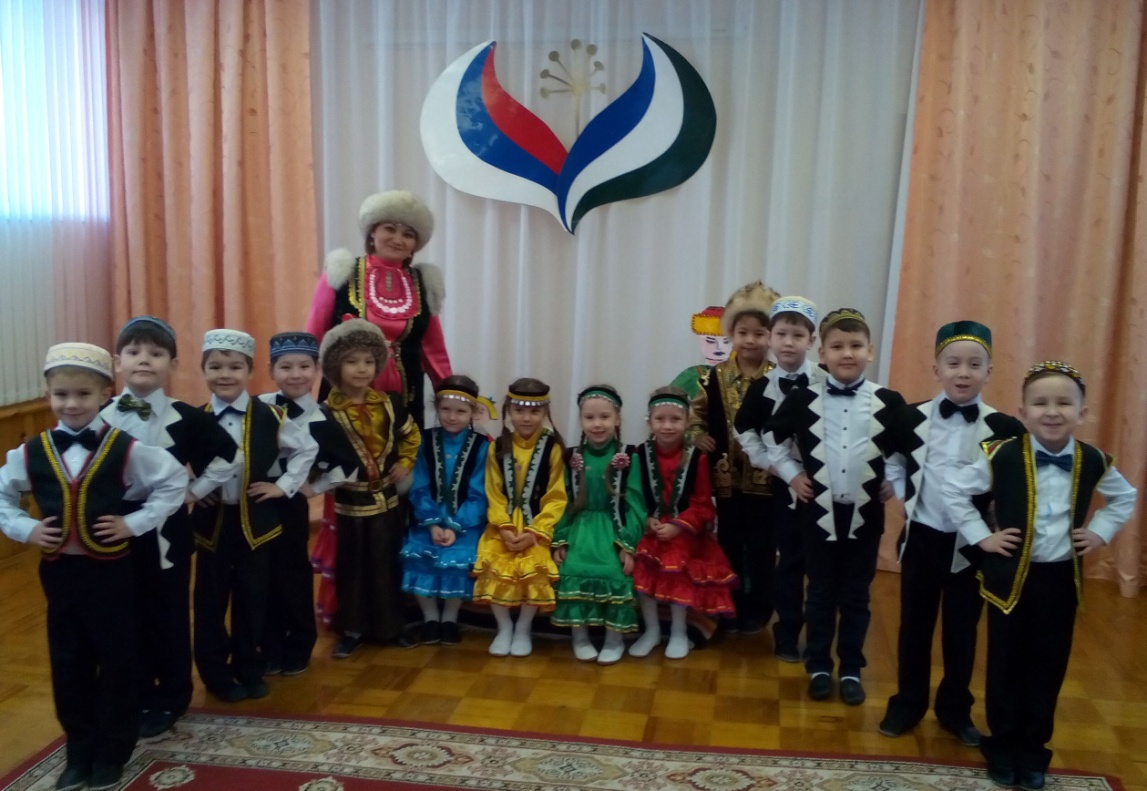 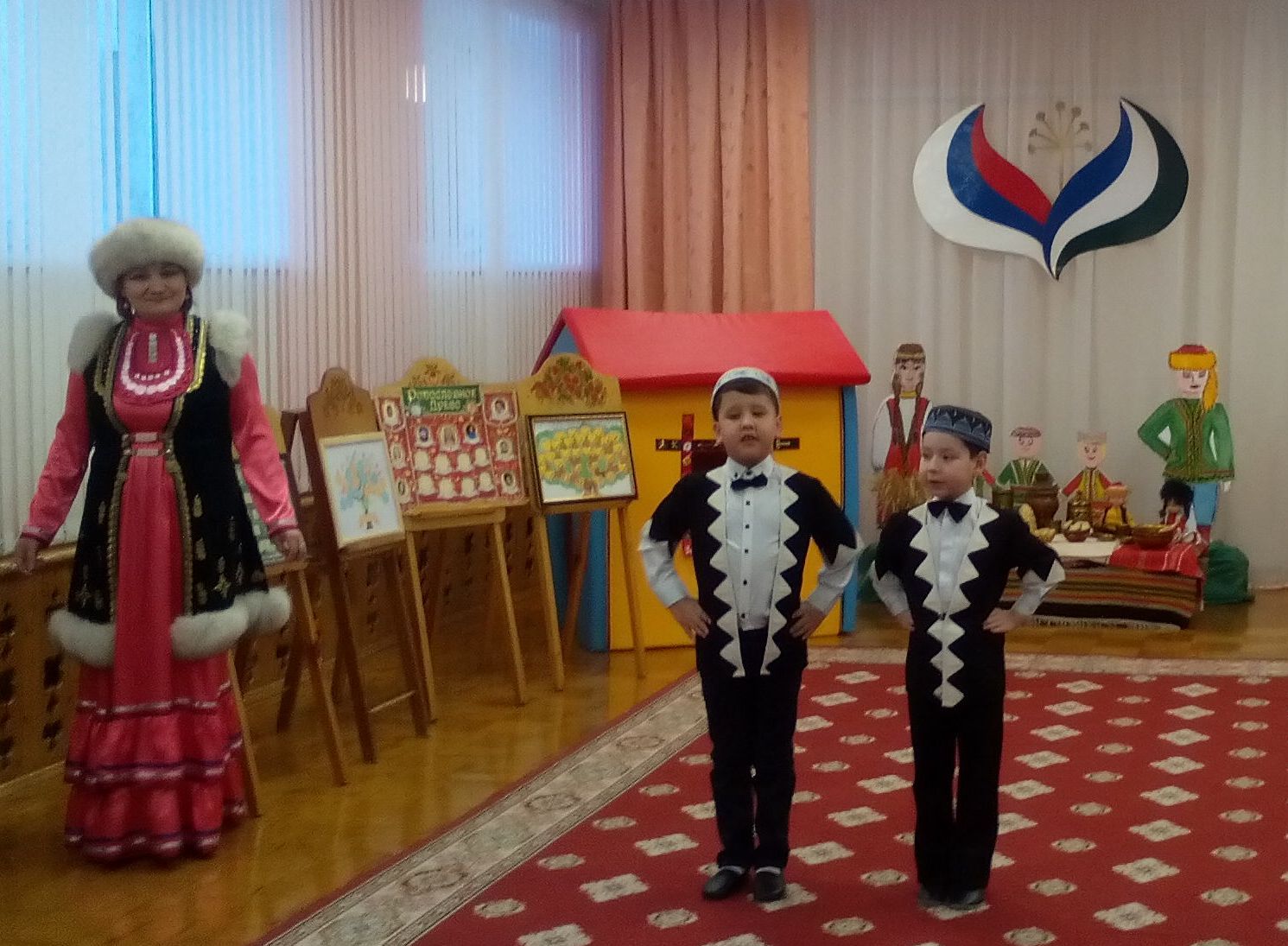 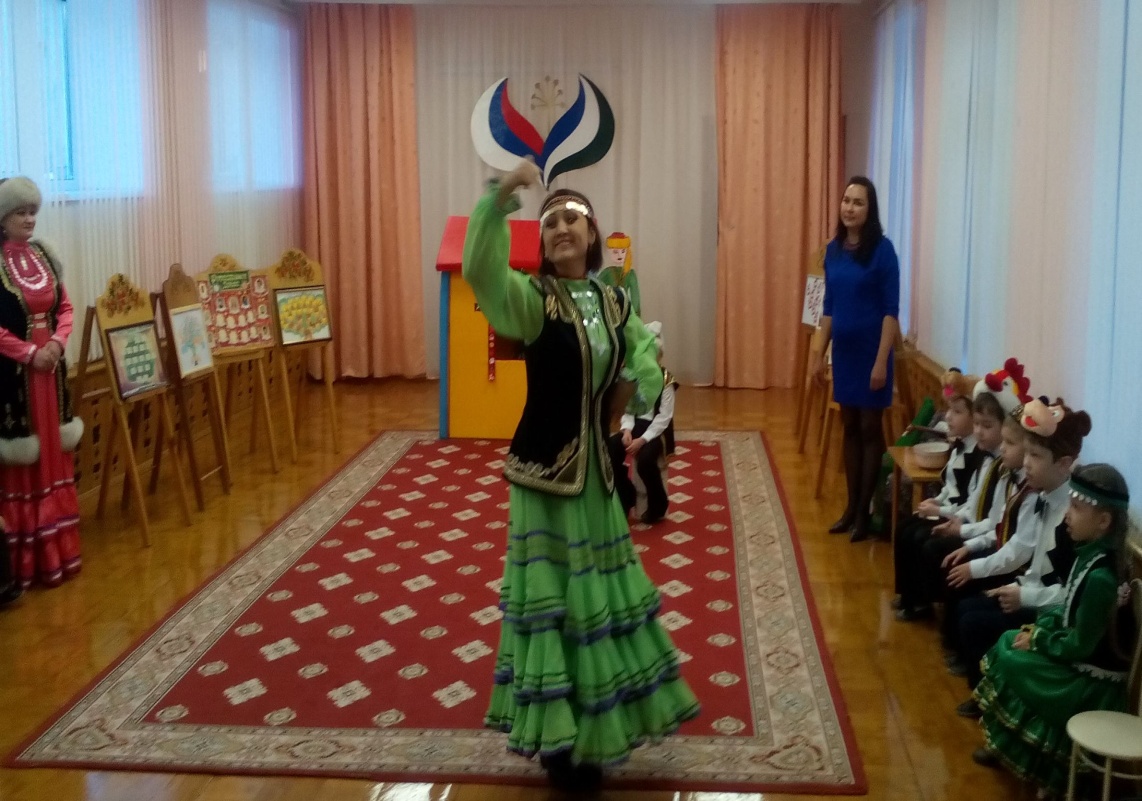 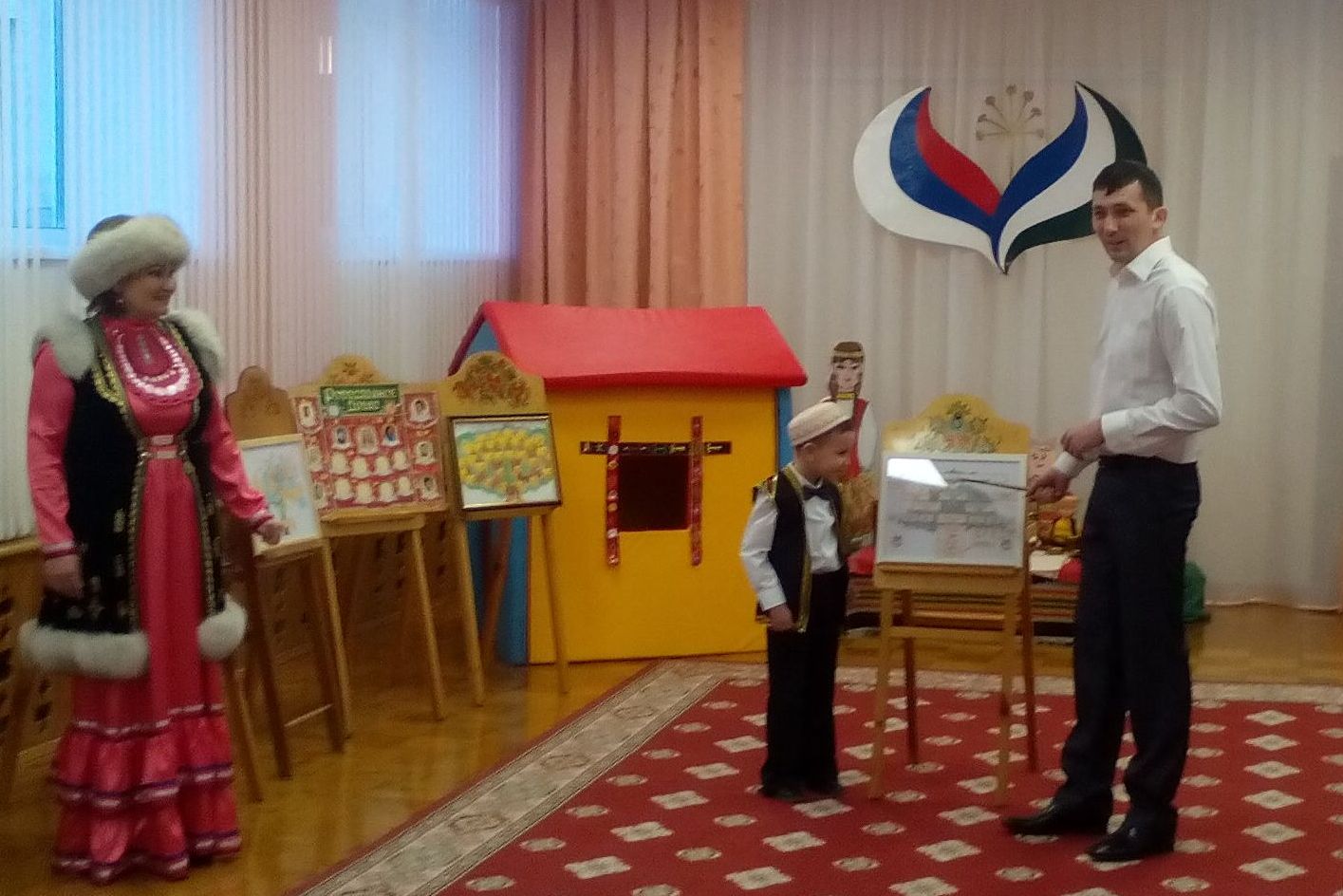 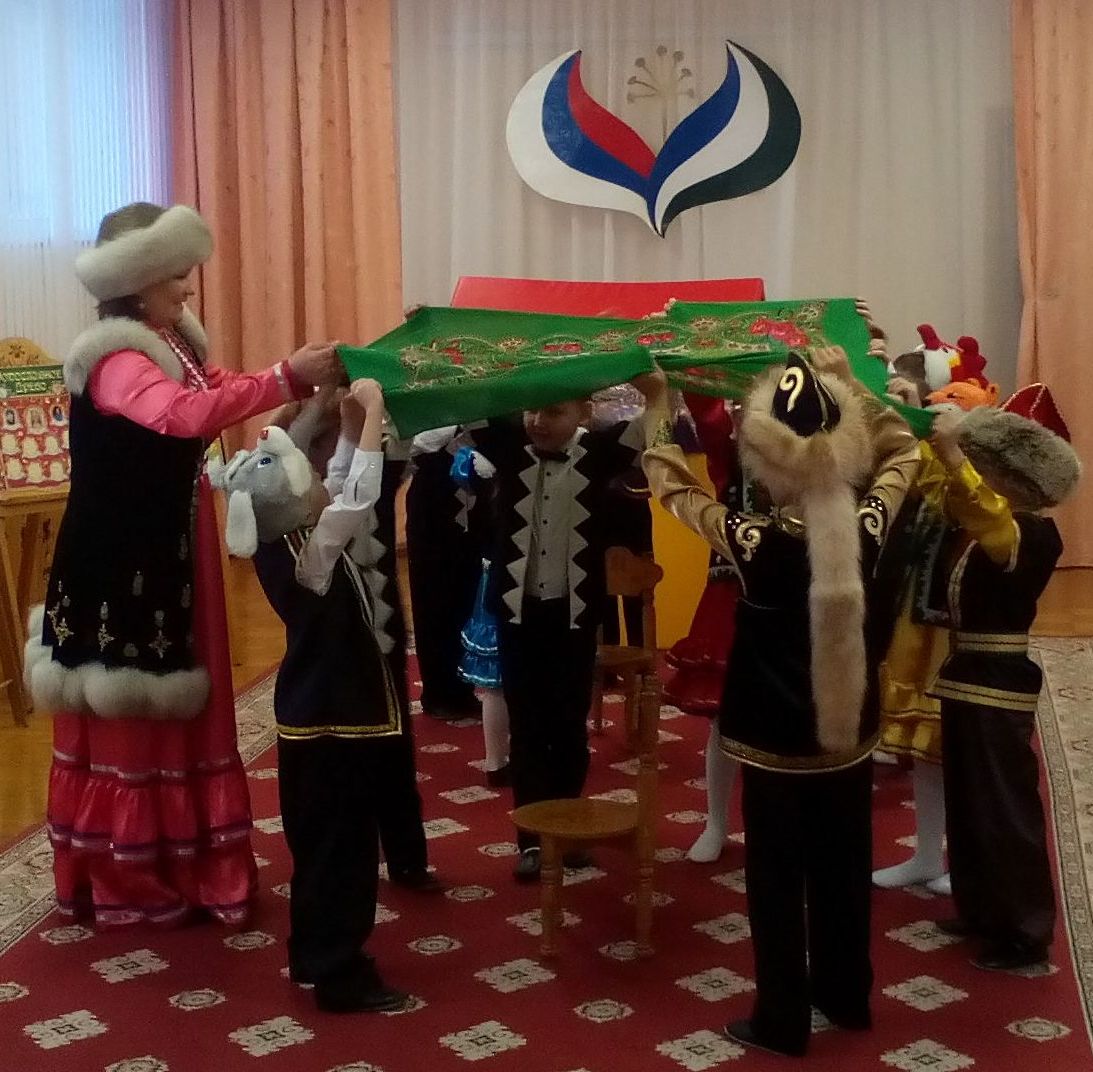 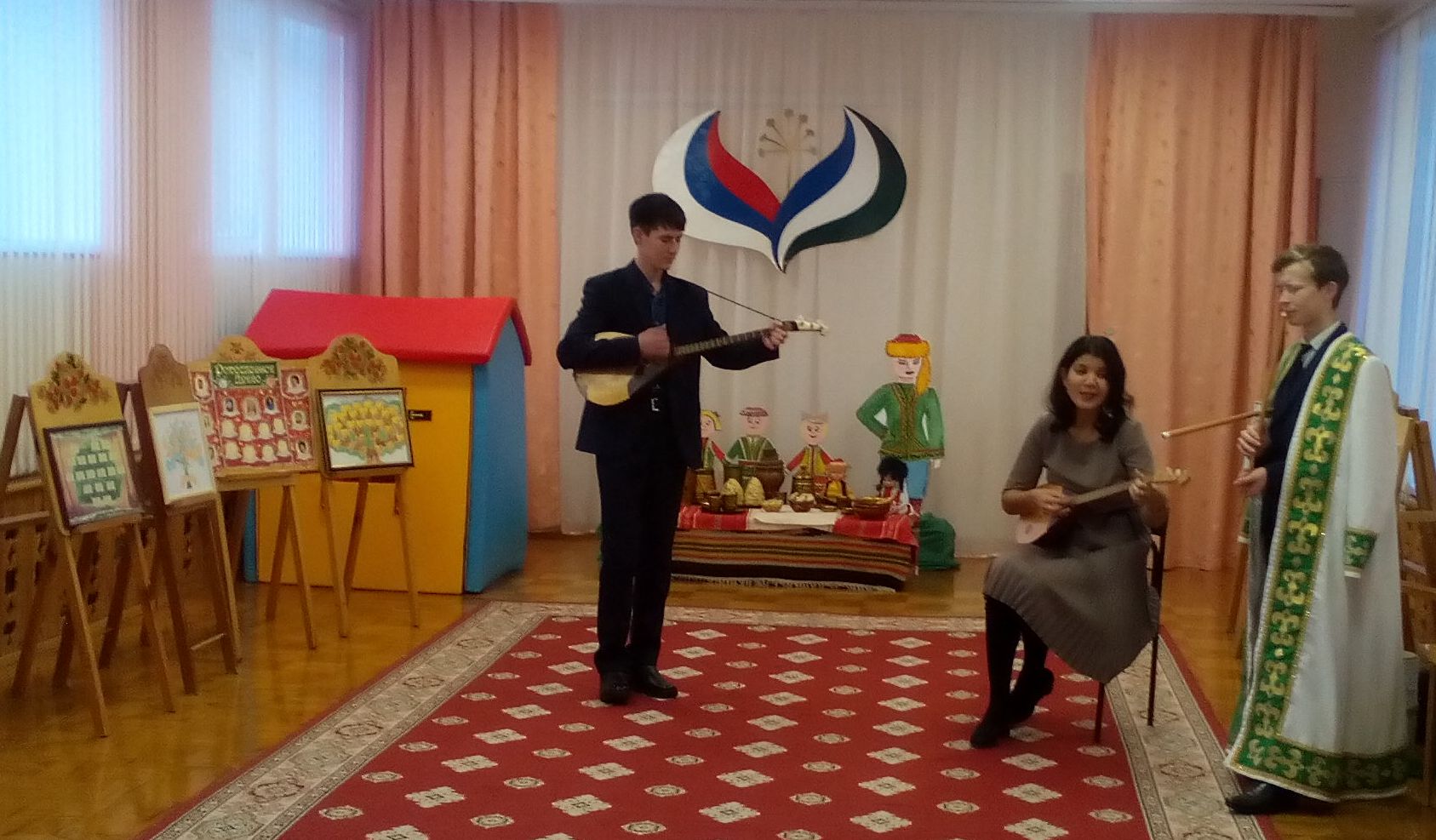 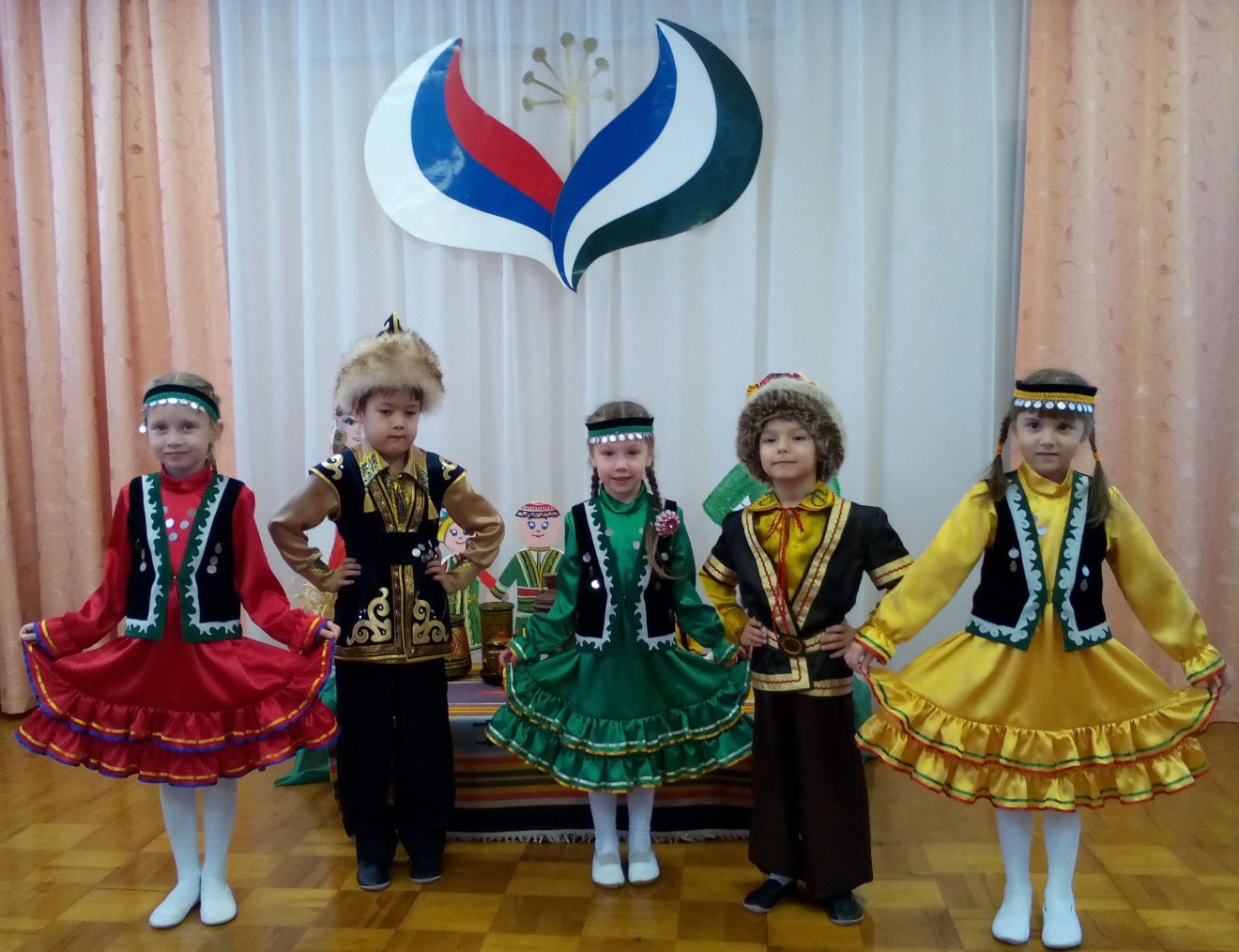 